OPĆINA TOVARNIKA. G. MATOŠA 232249 TOVARNIK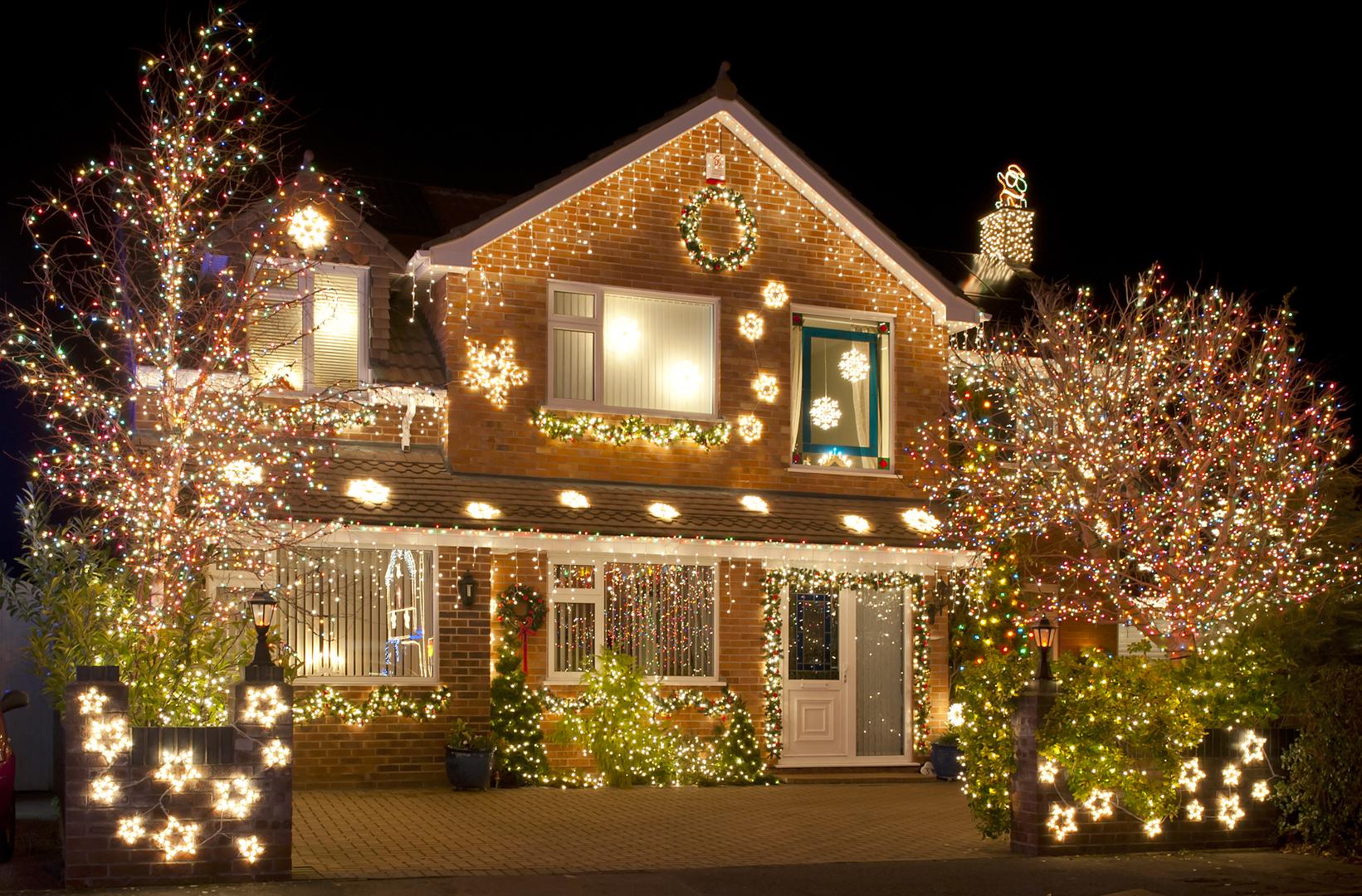 PRIJAVA NA NATJEČAJ ZA IZBOR NAJLJEPŠE UKRAŠENE OKUĆNICE ZA VRIJEME BOŽIĆNIH BLAGDANA U OPĆINI TOVARNIKIME I PREZIME: ________________________________________________ADRESA: ______________________________________________________BROJ TELEFONA: ________________________________________________U Tovarniku, ____________________________________________________                                                                                                        Potpis                                                                             ______________________________